极课好学 西南交通大学招聘简章你努力寻求满意的工作并非挑剔难缠而是想在优质平台快速成长你细致考量工作能带给你的一切并非好高骛远而是希望能通过奋斗为自己获得保障我们懂你【关于我们】成都极课好学教育科技有限公司（以下简称“极课好学”）于2011年成立，是一家立足全国的中小学教育科技企业。10年来，我们专注于中小学教育辅导领域，依托科技化、智能化、互动化、沉浸式等手段，以本地化线下小班的方式，将一线城市最权威的师资、最先进的教学、最优质的服务等优势教育资源，带给三四线城市课堂中的孩子们。力求使孩子们足不出市，便能享受全国一线名师的教学服务和科技赋能。10年来，我们始终专注产品，不断深入线下及线上产品的探索，2018年启动远程互动在线课程研发，正式开启信息化教育时代。我们凭借完备的教学研发后台、独到的师资团队和质朴的企业文化，在用户中形成了一定的正向口碑和品牌认知，成为了中国教育行业的重要力量。截至2020年，极课好学已于全国多地陆续开设校区达100余家，拥有全职员工1700余名，全职教师逾1000名，年培训学生达50万余人次，年教学科研经费达5000万元，累计公益助学支出近3000万。未来，极课好学将继续发扬工匠精神，坚持产品驱动战略，加大科技投入力度，全方位培养专业与使命感兼具的教师队伍，全力探索最适合孩子的线上线下场景式互动教学，致力于打破三四线城市与一线城市间的教育壁垒，力求最大限度优化教育资源供给，为推动中国教育公平实现贡献力量。【春招岗位】线上主讲老师    工作地点：成都岗位职责：针对授课班级，积极进行集体及个性化备课，做好课前准备，并完成相应课程教授，为学生提供高质量的教学服务；定期组织阶段性检测和课堂反馈，以检验学生阶段性学习效果；对学生进行基础思维训练，夯实数学能力，深度开发孩子脑动力；关爱学生身心健康成长，帮助学生树立健康积极的学习心态和良好的生活习惯；做好与家长的课前、课中、课后的沟通反馈等服务性质工作；做好两期之间学员课程续费工作，提高学员留存率。应聘要求统招本科及以上学历，专业不限：无论你是语言类、心理学、经济、法学、传播学等文科专业还是数学、统计、通信、机械、电子科技等理工科专业，只要你热爱教育行业，希望再未来成为一名主讲老师，就有一切可能！良好的沟通表达能力，乐于分享，热爱学习，为梦想积极进取，踏实肯干。具有行业竞争力的薪酬 保底薪资：7k/月 完善的福利保障体系：六险一金 、续班奖金、带薪年假、团建基金、年度体检 、节日礼品、免费下午茶、报班优惠餐费补助、交通补助、通话补助、教资免费课程、培训期间包食宿多通道的职业发展体系教师人才发展通道：青年教师，骨干教师，金牌教师，极客教师，权威教师。教学管理人才发展通道：管理教师团队，成为一名综合管理者。产品线人才发展通道：转型产品研发，根据基本功和专业能力，承担开发工作。运营线人才发展通道：成长为中心校长/区域校长。每半年一次晋升机会。团队氛围：超有爱的年轻教师团队，积极向上，活力满满，同龄相处无压力，开心工作最重要。扫码加入西南交通专属QQ群：578912089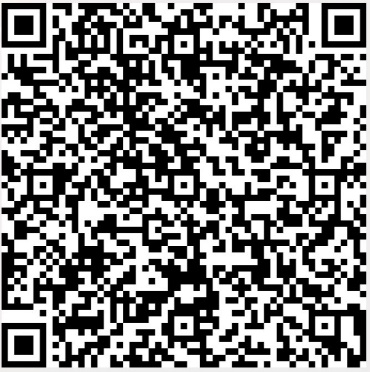 